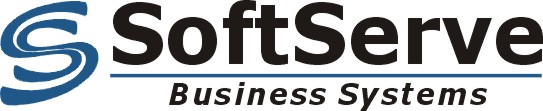 Система мобильных продаж SalesWorksМетодика написания интерфейса системы SalesWorks с учетной системой.Для компании Bautechnik UA, версия 2.3Содержание1.	Общая информация.	22.	Требования к учетной системе и интерфейсу обмена.	23.	Перечень файлов для заполнения (импорт данных из учетной системы).	24.	Перечень файлов для обработки (экспорт данных в учетную систему).	35.	Описание импорта данных в систему SalesWorks	3Общая информация.Данный документ описывает процесс и правила обмена данных между системой SalesWorks и учетной системой дистрибьютора. Документ содержит требования, предъявляемые к учетной системе, интерфейсу обмена данными, правилам обмена данных между системами и дополняет основные спецификации обмена и опирается на требования компании заказчика, которые являются обязательными условиями внедрения модуля обмена и системы SalesWorks. Требования к учетной системе и интерфейсу обмена.Интеграция системы SalesWorks и учетной системы реализуется с помощью DBF файлов. Учетная система дистрибьютора должна выгружать полные данные ежедневно. Период выгрузки должен соответствовать открытому периоду уч. системы, за который данные о продажах/приходах/остатках в учетной системе могут модифицироваться. Таким образом, ежедневно в SalesWorks будут актуализироваться измененные данные учетной системы. Учетная система должна хранить историческую информацию об удаленных продажах, приходах, а также иных документах влияющих на складские остатки товара. Обязательное условие настроить автоматическую выгрузку и загрузку данных без участия оператора, это повысит качество и своевременность поступления информации. Интерфейс обмена должен предусматривать повторную выгрузку данных из учетной системы, за указанный вручную период. Автоматический обмен данными должен осуществляться:Ежедневно до 05:00 выгрузка всех данных за открытый период. Период должен составлять не менее 40 дней. Ежедневно 08:00 – 22:00 с периодом 30 минут выгрузка оперативных данных, таких как остатки и долги, а также загрузка заказов в уч. систему. Для реализации интерфейса обмена необходимо сопоставить коды справочников продукции, торговых представителей, категорий цен. Как правило для этого заводятся дополнительные поля в каждом из справочников в учетной системе – «внешний код» и заполняется значениями из системы SalesWorks.Перечень файлов для заполнения (импорт данных из учетной системы).Файлы для заполнения находятся в таблице 1 и необходимы для корректного функционирования системы. Рекомендуется заполнять файлы по порядку указанном в таблице. Дополнительные файлы могут заполняться в случае необходимости.Таблица 1. Список файлов для заполнения.Перечень файлов для обработки (экспорт данных в учетную систему).Таблица 2. Список файлов обязательных для обработки.Описание импорта данных в систему SalesWorksВсе таблицы должны выгружаться согласно основной спецификации импорта-экспорта, с учетом дополнений данного документа.Важные замечания.1.Для всех таблиц: 		Поле Status	-  2- активная, 9-удаленная записьПоле  DTLM	- время последней модификации файла	YYYYMMDD HH:MM2.Значения внешних значений (кодов стыковок) находятся в соответствующих файлах выгрузки из SALES WORKS  C:\SalesWorks Enterprise\SW2CUSПример: PAYFORMS. PAYFORM_ID см  C:\SalesWorks Enterprise\SW2CUS\PAYFORMS.dbf   см.значение в PAYFORM_ID3. При заполнении полей  необходимо удалять пробелы слева и справа от значений.ФайлыОписаниеОбязательноOUTLETS.DBFТорговые точкиДаLOCLPROD.DBF, LPRODDET.DBFЛокальная продукция и миксы.ДаINISTOCK.DBFТекущие остатки товара на складахДаPRLIST.DBFЦены на продукцию, по категориям.ДаOLPFORM.DBFПривязка категорий цен к торговым точкам.ДаSALOUTH.DBF, SALOUTLD.DBFПродажи, возвраты, списания, перемещения и прочие документы, влияющие на складские остатки товара.ДаSALINH.DBF, SALINLD.DBFПриходы от производителя, возвраты производителю.ДаARSTOCK.DBFАрхивные остаткиДаOLDEBTS.DBF, OLDEBDET.DBFДолги, общий по торговой точке и детальный по накладным.ДаORDERH.DBF, ORDERLD.DBFЗаказы ключевых клиентовДа, при поступлении заказов от ключевых клиентов.OLDISCNT.DBFСкидки для ТТНетOLPRDDSC.DBFПопозиционные скидки для ТТДа, если такие существуютROUTES.DBFМаршрутыНетOLROUTES.DBFПривязка маршрутов к торговым точкамНетФайлыОписаниеОбязательноOLORDERH.DBF, OLORDERD.DBFЗаказыДаPRODUCTS.DBFСписок продукции с кодами производителяНетPAYMENTS.DBFОплатыНетOUTLETS.DBFТорговые точкиНетOLCARDH.DBFВизитыНет Таблицаполеформат полядлина поля/знаков после запятойЗаполняется обязательночем заполняетсяOUTLETS.DBF                                       ol_id                                                                                                                                                                                                                                                          numeric                                                                                                                                                                                                                                                        13нетТорговые Точкиol_code                                                                                                                                                                                                                                                        char                                                                                                                                                                                                                                                           25дакод Т.точки учетной системыsubtype_id                                                                                                                                                                                                                                                     numeric                                                                                                                                                                                                                                                        9неттип Т.точки (канал продаж)area_id                                                                                                                                                                                                                                                        numeric                                                                                                                                                                                                                                                        9нетрайон Т.Точкиname                                                                                                                                                                                                                                                           char                                                                                                                                                                                                                                                           254даЮр. Название Т.Точкиtrade_name                                                                                                                                                                                                                                                     char                                                                                                                                                                                                                                                           254даФакт. Название Т.Точкиdirector                                                                                                                                                                                                                                                       char                                                                                                                                                                                                                                                           50нет( если нет данных то, дефис: "-" )address                                                                                                                                                                                                                                                        char                                                                                                                                                                                                                                                           254даЮр. Адрес  Т.Точкиdeliv_addr                                                                                                                                                                                                                                                     char                                                                                                                                                                                                                                                           254даФакт. Адрес Т.Точкиtelephone                                                                                                                                                                                                                                                      char                                                                                                                                                                                                                                                           20да( если нет данных то, дефис: "-" )fax                                                                                                                                                                                                                                                            char                                                                                                                                                                                                                                                           20да( если нет данных то, дефис: "-" )email                                                                                                                                                                                                                                                          char                                                                                                                                                                                                                                                           50да( если нет данных то, дефис: "-" )accountant                                                                                                                                                                                                                                                     char                                                                                                                                                                                                                                                           50да( если нет данных то, дефис: "-" )acc_phone                                                                                                                                                                                                                                                      char                                                                                                                                                                                                                                                           20да( если нет данных то, дефис: "-" )m_manager                                                                                                                                                                                                                                                      char                                                                                                                                                                                                                                                           50да( если нет данных то, дефис: "-" )mm_phone                                                                                                                                                                                                                                                       char                                                                                                                                                                                                                                                           20да( если нет данных то, дефис: "-" )p_manager                                                                                                                                                                                                                                                      char                                                                                                                                                                                                                                                           50да( если нет данных то, дефис: "-" )open_time                                                                                                                                                                                                                                                      char                                                                                                                                                                                                                                                           5да00:00close_time                                                                                                                                                                                                                                                     char                                                                                                                                                                                                                                                           5да00:00break_from                                                                                                                                                                                                                                                     char                                                                                                                                                                                                                                                           5да00:00break_to                                                                                                                                                                                                                                                       char                                                                                                                                                                                                                                                           5да00:00zkpo                                                                                                                                                                                                                                                           char                                                                                                                                                                                                                                                           20да( если нет данных то, дефис: "-" )ipn                                                                                                                                                                                                                                                            char                                                                                                                                                                                                                                                           20да( если нет данных то, дефис: "-" )vatn                                                                                                                                                                                                                                                           char                                                                                                                                                                                                                                                           20да( если нет данных то, дефис: "-" )rr                                                                                                                                                                                                                                                             char                                                                                                                                                                                                                                                           20да( если нет данных то, дефис: "-" )bankcode                                                                                                                                                                                                                                                       char                                                                                                                                                                                                                                                           20да( если нет данных то, дефис: "-" )bankname                                                                                                                                                                                                                                                       char                                                                                                                                                                                                                                                           50да( если нет данных то, дефис: "-" )bankaddr                                                                                                                                                                                                                                                       char                                                                                                                                                                                                                                                           50да( если нет данных то, дефис: "-" )dtlm                                                                                                                                                                                                                                                           char                                                                                                                                                                                                                                                           14даформат YYYYMMDD HH:MMowner_id                                                                                                                                                                                                                                                       numeric                                                                                                                                                                                                                                                        9да MERCHAND.MERCH_ID  или 0contr_num                                                                                                                                                                                                                                                      char                                                                                                                                                                                                                                                           50нетне заполняемcontr_date                                                                                                                                                                                                                                                     date                                                                                                                                                                                                                                                           3нетне заполняемstatus                                                                                                                                                                                                                                                         numeric                                                                                                                                                                                                                                                        9дане заполняемpcomp_code                                                                                                                                                                                                                                                     char                                                                                                                                                                                                                                                           25нетне заполняемdc_allow                                                                                                                                                                                                                                                       numeric                                                                                                                                                                                                                                                        5нетне заполняемoldistcent                                                                                                                                                                                                                                                     char                                                                                                                                                                                                                                                           25нетне заполняемoldistshar                                                                                                                                                                                                                                                     numeric                                                                                                                                                                                                                                                        5нетне заполняемdc_deliver                                                                                                                                                                                                                                                     bit                                                                                                                                                                                                                                                            1нетне заполняемdc_payer                                                                                                                                                                                                                                                       bit                                                                                                                                                                                                                                                            1нетне заполняемlic_usage                                                                                                                                                                                                                                                      numeric                                                                                                                                                                                                                                                        5нетне заполняемcntr_dt_f                                                                                                                                                                                                                                                      date                                                                                                                                                                                                                                                           3нетне заполняемLOCLPROD.DBF                                      localcodechar20дакод СКЮ артикул(IDH) в учетной системе дистрибутораЛокальная продукцияcode                                                                                                                                                                                                                                                           char                                                                                                                                                                                                                                                           20даIDH (артикул)name                                                                                                                                                                                                                                                           char                                                                                                                                                                                                                                                           50даназвание СКЮshortname                                                                                                                                                                                                                                                      char                                                                                                                                                                                                                                                           25дакороткое.название СКЮweight                                                                                                                                                                                                                                                         numeric                                                                                                                                                                                                                                                        9давес в гр PRODUCTS.WEIGHTpack_qty                                                                                                                                                                                                                                                       numeric                                                                                                                                                                                                                                                        9дакол-во в упаковке PRODUCTS.PACK_QTYismix                                                                                                                                                                                                                                                          bit                                                                                                                                                                                                                                                            1нетесли Микс (смотка), то 1.status                                                                                                                                                                                                                                                         numeric                                                                                                                                                                                                                                                        9да2 или 9dtlm                                                                                                                                                                                                                                                           char                                                                                                                                                                                                                                                           14даYYYYMMDD HH:MMLPRODDET.DBF                                      localcode                                                                                                                                                                                                                                                      char                                                                                                                                                                                                                                                           20дакод СКЮ в учетной системеДетали микса (набора)compcode                                                                                                                                                                                                                                                       char                                                                                                                                                                                                                                                           20дакодcompqty                                                                                                                                                                                                                                                        numeric                                                                                                                                                                                                                                                        9дакол-во единиц в миксеpercentage                                                                                                                                                                                                                                                     numeric                                                                                                                                                                                                                                                        5дасоставной процент наполнения ,в сумме =100%status                                                                                                                                                                                                                                                         numeric                                                                                                                                                                                                                                                        9да2 или 9dtlm                                                                                                                                                                                                                                                           char                                                                                                                                                                                                                                                           14даYYYYMMDD HH:MMINISTOCK.DBF                                      wareh_code                                                                                                                                                                                                                                                     char                                                                                                                                                                                                                                                           20дакод складатекущие остаткиprodcode                                                                                                                                                                                                                                                       char                                                                                                                                                                                                                                                           20нетlocalcode                                                                                                                                                                                                                                                      char                                                                                                                                                                                                                                                           20дакод(IDH)СКЮ в учетной системеlot_id                                                                                                                                                                                                                                                         char                                                                                                                                                                                                                                                           20нетstock                                                                                                                                                                                                                                                          numeric                                                                                                                                                                                                                                                        14/3даостатокdtlm                                                                                                                                                                                                                                                           char                                                                                                                                                                                                                                                           14да2 или 9status                                                                                                                                                                                                                                                         numeric                                                                                                                                                                                                                                                        9даYYYYMMDD HH:MMARSTOCK.DBF                                       wareh_code                                                                                                                                                                                                                                                     char                                                                                                                                                                                                                                                           20дакод складаархивные остаткиlocalcode                                                                                                                                                                                                                                                      char                                                                                                                                                                                                                                                           20дакод СКЮ в учетной системе и LOCLPROD.localcode на начало дняlot_id                                                                                                                                                                                                                                                         char                                                                                                                                                                                                                                                           20нетstock                                                                                                                                                                                                                                                          numeric                                                                                                                                                                                                                                                        14/3даостаток (кол-во СКЮ)date                                                                                                                                                                                                                                                           date                                                                                                                                                                                                                                                           8дана датуPRLIST.DBF                                        payform_id                                                                                                                                                                                                                                                     numeric                                                                                                                                                                                                                                                        9дакод категории цен из PAYFORMS.PAYFORM_IDcode                                                                                                                                                                                                                                                           char                                                                                                                                                                                                                                                           20нетцены в разрезе прайсовlocalcode                                                                                                                                                                                                                                                      char                                                                                                                                                                                                                                                           20дакод СКЮ в учетной системе и LOCLPROD.localcode price                                                                                                                                                                                                                                                          numeric                                                                                                                                                                                                                                                        9дацена без ндсdtlm                                                                                                                                                                                                                                                           char                                                                                                                                                                                                                                                           14даYYYYMMDD HH:MMstatus                                                                                                                                                                                                                                                         numeric                                                                                                                                                                                                                                                        9да2 или 9SALINH.DBF                                        date                                                                                                                                                                                                                                                           date                                                                                                                                                                                                                                                           3даприходприходы от производителя.invoice_no                                                                                                                                                                                                                                                     char                                                                                                                                                                                                                                                           58даномер ПН Заголовкиvatcalcmod                                                                                                                                                                                                                                                     numeric                                                                                                                                                                                                                                                        9дазаполняется 0status                                                                                                                                                                                                                                                         numeric                                                                                                                                                                                                                                                        9да2 или 9dtlm                                                                                                                                                                                                                                                           char                                                                                                                                                                                                                                                           14даYYYYMMDD HH:MMdoc_type                                                                                                                                                                                                                                                       numeric                                                                                                                                                                                                                                                        5да2wareh_codechar20дакод склада WAREH.WAREH_CODESALINLD.DBF                                       vat                                                                                                                                                                                                                                                            numeric                                                                                                                                                                                                                                                        5да20.00Детали приходовlocalcode                                                                                                                                                                                                                                                      char                                                                                                                                                                                                                                                           20дакод СКЮ в учетной системе и LOCLPROD.localcode price                                                                                                                                                                                                                                                          numeric                                                                                                                                                                                                                                                        9дацена за единицу без НДСqty                                                                                                                                                                                                                                                            numeric                                                                                                                                                                                                                                                        9дакол-воinvoice_no                                                                                                                                                                                                                                                     char                                                                                                                                                                                                                                                           58даномер ПН=SALINH.invoice_no     lot_id                                                                                                                                                                                                                                                         char                                                                                                                                                                                                                                                           20нетstatus                                                                                                                                                                                                                                                         numeric                                                                                                                                                                                                                                                        9да2 или 9dtlm                                                                                                                                                                                                                                                           char                                                                                                                                                                                                                                                           14даYYYYMMDD HH:MMSALOUTH.DBF                                       merch_id                                                                                                                                                                                                                                                       numeric                                                                                                                                                                                                                                                        9дадолжно быть из MERCHAND.MERCH_ID  или 0Продажи заголовкиdate                                                                                                                                                                                                                                                           date                                                                                                                                                                                                                                                           3дадата продажи(отгрузки)ol_code                                                                                                                                                                                                                                                        char                                                                                                                                                                                                                                                           25даравно OUTLETS.ol_codeorder_no                                                                                                                                                                                                                                                       char                                                                                                                                                                                                                                                           100даномер заказа кпк OLORDERH.ORDER_NO или пустоinvoice_nochar58даУникальный код документа в уч. системе дистрибьютора. Если каждый год счетчик документов обнуляется, то необходимо выгружать код с префиксом года, например «2013-РН-000123», обеспечивая полную уникальность кодов в SalesWorks.status                                                                                                                                                                                                                                                         numeric                                                                                                                                                                                                                                                        9да2 или 9dateto                                                                                                                                                                                                                                                         date                                                                                                                                                                                                                                                           3дадата отгрузкиparam1                                                                                                                                                                                                                                                         numeric                                                                                                                                                                                                                                                        9нетvatcalcmod                                                                                                                                                                                                                                                     numeric                                                                                                                                                                                                                                                        9нет0printcheck                                                                                                                                                                                                                                                     bit                                                                                                                                                                                                                                                            1нетprintorder                                                                                                                                                                                                                                                     bit                                                                                                                                                                                                                                                            1нетdtlm                                                                                                                                                                                                                                                           char                                                                                                                                                                                                                                                           14даYYYYMMDD HH:MMprnchkonly                                                                                                                                                                                                                                                     bit                                                                                                                                                                                                                                                            1нетdoc_typenumeric     5даТип документа:2	Продажа3	Возврат (поле qty с минусом)4	Списание5	Корректировка6	Перемещение на филиалДля документов с типами Продажа и Возврат обязательно должно быть заполнено поле Код торговой точки ol_code                                                                                                                                                                                                                                                        wareh_code                                                                                                                                                                                                                                                     char                                                                                                                                                                                                                                                           20дакод склада WAREH.WAREH_CODESALOUTLD.DBF                                      vat                                                                                                                                                                                                                                                            numeric                                                                                                                                                                                                                                                        5.2да20.00Продажи деталиlocalcode                                                                                                                                                                                                                                                      char                                                                                                                                                                                                                                                           20дакод СКЮ в учетной системе и LOCLPROD.localcode (отгрузки)price                                                                                                                                                                                                                                                          numeric                                                                                                                                                                                                                                                        9дацена без НДСqty                                                                                                                                                                                                                                                            numeric                                                                                                                                                                                                                                                        9дакол-воinvoice_no                                                                                                                                                                                                                                                     char                                                                                                                                                                                                                                                           58даSALOUTH.invoice_no  lot_id                                                                                                                                                                                                                                                         char                                                                                                                                                                                                                                                           20нетdtlm                                                                                                                                                                                                                                                           char                                                                                                                                                                                                                                                           14даYYYYMMDD HH:MMstatus                                                                                                                                                                                                                                                         numeric                                                                                                                                                                                                                                                        9да2 или 9order_no                                                                                                                                                                                                                                                       numeric                                                                                                                                                                                                                                                        13даномер заказа кпк OLORDERH.ORDER_NO или пустоaccprice                                                                                                                                                                                                                                                       numeric                                                                                                                                                                                                                                                        15/8НетOLDISCNT.DBF                                      ol_code                                                                                                                                                                                                                                                        char                                                                                                                                                                                                                                                           25даравно OUTLETS.ol_codeскидки discount                                                                                                                                                                                                                                                       numeric                                                                                                                                                                                                                                                        5даскидкак т.точкеdtlm                                                                                                                                                                                                                                                           char                                                                                                                                                                                                                                                           14даYYYYMMDD HH:MMstatus                                                                                                                                                                                                                                                         numeric                                                                                                                                                                                                                                                        9да2 или 9OLPRDDSC.DBF                                      ol_code                                                                                                                                                                                                                                                        char                                                                                                                                                                                                                                                           25даравно OUTLETS.ol_codeскидки code                                                                                                                                                                                                                                                           char                                                                                                                                                                                                                                                           20нетк т.точке и товаруdiscount                                                                                                                                                                                                                                                       numeric                                                                                                                                                                                                                                                        5даdtlm                                                                                                                                                                                                                                                           char                                                                                                                                                                                                                                                           14нетYYYYMMDD HH:MMlocalcode                                                                                                                                                                                                                                                      char                                                                                                                                                                                                                                                           20дакод товара LOCLPROD.localcodestatus                                                                                                                                                                                                                                                         numeric                                                                                                                                                                                                                                                        9да2 или 9ORDERH.DBF                                        corder_no                                                                                                                                                                                                                                                      char                                                                                                                                                                                                                                                           58даПрямые заказы от покупателейorder_no                                                                                                                                                                                                                                                       char                                                                                                                                                                                                                                                           100дакоторые формируются в учетной системеmerch_id                                                                                                                                                                                                                                                       numeric                                                                                                                                                                                                                                                        9даЗаголовки.ol_code                                                                                                                                                                                                                                                        char                                                                                                                                                                                                                                                           25даdate                                                                                                                                                                                                                                                           date                                                                                                                                                                                                                                                           3даdateto                                                                                                                                                                                                                                                         date                                                                                                                                                                                                                                                           3даvatcalcmod                                                                                                                                                                                                                                                     numeric                                                                                                                                                                                                                                                        9даdoc_type                                                                                                                                                                                                                                                       numeric                                                                                                                                                                                                                                                        5даstatus                                                                                                                                                                                                                                                         numeric                                                                                                                                                                                                                                                        9даYYYYMMDD HH:MMdtlm                                                                                                                                                                                                                                                           char                                                                                                                                                                                                                                                           14да2 или 9ORDERLD.DBF                                       corder_no                                                                                                                                                                                                                                                      char                                                                                                                                                                                                                                                           58даПрямые заказы от покупателейlocalcode                                                                                                                                                                                                                                                      char                                                                                                                                                                                                                                                           20дакоторые формируются в учетной системеprice                                                                                                                                                                                                                                                          numeric                                                                                                                                                                                                                                                        9даДетали.qty                                                                                                                                                                                                                                                            numeric                                                                                                                                                                                                                                                        9даvat                                                                                                                                                                                                                                                            numeric                                                                                                                                                                                                                                                        5даolorder_no                                                                                                                                                                                                                                                     char                                                                                                                                                                                                                                                           25даOLDEBTS.DBF                                       ol_code                                                                                                                                                                                                                                                        char                                                                                                                                                                                                                                                           25даравно OUTLETS.ol_codeДеб. задолженностьdebt                                                                                                                                                                                                                                                           numeric                                                                                                                                                                                                                                                        19даобщая задолженность по ТТЗаголовки.paydate                                                                                                                                                                                                                                                        date                                                                                                                                                                                                                                                           3дадата последней оплатыcansale                                                                                                                                                                                                                                                        bit                                                                                                                                                                                                                                                            1даВсе заполняется Trueavg_amount                                                                                                                                                                                                                                                     numeric                                                                                                                                                                                                                                                        9нет Средние продажи за месяцdetails1                                                                                                                                                                                                                                                       char                                                                                                                                                                                                                                                           50даКомментарий к деб.задолженностиdetails2                                                                                                                                                                                                                                                       char                                                                                                                                                                                                                                                           50нетdetails3                                                                                                                                                                                                                                                       char                                                                                                                                                                                                                                                           50нетdetails4                                                                                                                                                                                                                                                       char                                                                                                                                                                                                                                                           50нетdetails5                                                                                                                                                                                                                                                       char                                                                                                                                                                                                                                                           50нетdetails6                                                                                                                                                                                                                                                       char                                                                                                                                                                                                                                                           50нетdetails7                                                                                                                                                                                                                                                       char                                                                                                                                                                                                                                                           50нетdetails8                                                                                                                                                                                                                                                       char                                                                                                                                                                                                                                                           50нетdetails9                                                                                                                                                                                                                                                       char                                                                                                                                                                                                                                                           50нетdetails10                                                                                                                                                                                                                                                      char                                                                                                                                                                                                                                                           50нетdetails11                                                                                                                                                                                                                                                      char                                                                                                                                                                                                                                                           50нетdetails12                                                                                                                                                                                                                                                      char                                                                                                                                                                                                                                                           50нетdetails13                                                                                                                                                                                                                                                      char                                                                                                                                                                                                                                                           50нетdetails14                                                                                                                                                                                                                                                      char                                                                                                                                                                                                                                                           50нетdetails15                                                                                                                                                                                                                                                      char                                                                                                                                                                                                                                                           50нетdetails16                                                                                                                                                                                                                                                      char                                                                                                                                                                                                                                                           50нетdetails17                                                                                                                                                                                                                                                      char                                                                                                                                                                                                                                                           50нетdetails18                                                                                                                                                                                                                                                      char                                                                                                                                                                                                                                                           50нетdetails19                                                                                                                                                                                                                                                      char                                                                                                                                                                                                                                                           50нетdetails20                                                                                                                                                                                                                                                      char                                                                                                                                                                                                                                                           50нетdtlm                                                                                                                                                                                                                                                           char                                                                                                                                                                                                                                                           14даYYYYMMDD HH:MMstatus                                                                                                                                                                                                                                                         numeric                                                                                                                                                                                                                                                        9да2 или 9OLDEBDET.DBF                                      ol_code                                                                                                                                                                                                                                                        char                                                                                                                                                                                                                                                           25даравно OUTLETS.ol_codeЗадолженностьdate                                                                                                                                                                                                                                                           date                                                                                                                                                                                                                                                           3дана датуДетали.comment                                                                                                                                                                                                                                                        char                                                                                                                                                                                                                                                           50нетdebt                                                                                                                                                                                                                                                           numeric                                                                                                                                                                                                                                                        9дасумма debtypcodechar20даТип долга1 	Б/Н Непросроченный2	Б/Н Просроченный3	Нал. Непросроченный4	Нал. Просроченныйdtlm                                                                                                                                                                                                                                                           char                                                                                                                                                                                                                                                           14даYYYYMMDD HH:MMstatus                                                                                                                                                                                                                                                         numeric                                                                                                                                                                                                                                                        9да2 или 9invoice_no                                                                                                                                                                                                                                                     char                                                                                                                                                                                                                                                           58даsalouth.invoice_no   qty                                                                                                                                                                                                                                                            numeric                                                                                                                                                                                                                                                        9дакол- воSYNCSTAT.DBF                                      вспомогательная таблицасм.Export_Import Specification-BautechnikUA DBF (RU)- 22DIRBLOCK.DBF                                      вспомогательная таблицасм.Export_Import Specification-BautechnikUA DBF (RU)- 22